Il Don Milani di Tradate fa scuola a distanza… …ma non solo!Tante le attività scolastiche già programmate che l’epidemia di Covid-19 ha spazzato via: niente visite, niente incontri, niente gare, niente gite.Soprattutto per gli studenti dell’ultimo anno, il venir meno all’improvviso di tutti quei rituali che segnano il passaggio a una nuova fase della propria vita… niente ultima campanella e quella sensazione di essere sospesi tra la gioia e l’ansia per avere quasi concluso un percorso formativo importante.Sulla scorta di queste considerazioni e della volontà di offrire momenti formativi utili alla scelta del percorso post diploma, l’Istituto Don Milani di Tradate si è messo in movimento per realizzare a favore dei propri studenti del quinto anno  incontri con alcune realtà imprenditoriali del territorio di Varese.Modalità rigorosamente on line, con diretta streming! Preziosa la collaborazione dell’Unione degli Industriali di Varese col Gruppo Giovani Imprenditori e delle dott.sse Maria Postiglione e Emanuela Baggiolini che hanno fatto da trade union tra le imprese e il Don Milani, guidato in questa iniziativa dalle prof.ssa Antonia Di Rella.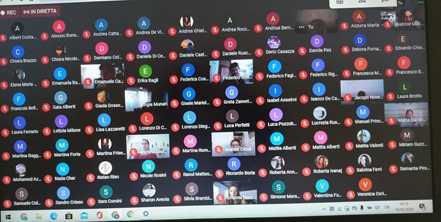 Il primo incontro il 29 aprile con manager HR della Stanley Black&Decker, dott.ssa E.Fossa e dott.ssa  C.  Ortiz ha riguardato la gestione delle risorse umane all’interno dell’impresa di Gemonio. Tante le storie di buone pratiche implementate al fine di formare spirito di condivisione, perché ciascun occupato si senta unico e valorizzato e possa esprimere tutto il suo potenziale.Il personale dipendente è una risorsa da coltivare e sviluppare poiché strategica per la creazione di valore aggiunto in un’impresa. Perciò all’interno della Stanley Black&Decker si organizzano dei piacevoli corsi di formazione dalle tematiche più varie (come ad esempio un corso di spagnolo) per rendere diversa e coinvolgente la pausa pranzo. Agli studenti è stato spiegato che gli interventi formativi non possono essere omogenei e indistinti, ma ogni persona va formata a seconda dei bisogni che ha l’azienda e a seconda delle caratteristiche che il dipendente presenta. Di notevole interesse anche la presentazione di alcuni modelli di cv con chiarimenti circa quali siano i contenuti più utili ed efficaci e le forme grafiche più accattivanti ed incisive.Il secondo incontro il 21 maggio ha visto 4 giovani imprenditori presentare la storia della propria azienda e e della propria esperienza imprenditoriale: Giorgia Munari presidente del Gruppo Giovani Imprenditori e Responsabile Marketing de La TERMOPLASTIC F.B.M. Srl, Martina Giorgetti, Responsabile Marketing della CIBITEX Srl, Jacopo Novello, vicepresidente del Gruppo Giovani Imprenditori con delega all’Education, e Simona Bardelli, rispettivamente Direttore Generale e Responsabile Comunicazione della NOVELLO SRL. I casi aziendali presentati hanno permesso agli studenti di conoscere realtà produttive del nostro territorio e individuare un legame tra quanto viene presentato nelle aule (ormai virtuali da diversi mesi) e il mondo intorni a noi.Focus principale dell’incontro il marketing e la comunicazione d’impresa. Ciascun imprenditore ha tracciato il lavoro compiuto nella propria azienda: dalla individuazione del target, alle politiche individuate per diffondere la conoscenza del proprio brand, alla definizione di una “scala dei valori veicolare”, cioè l’individuazione di elementi su cui fare leva per avere successo. Tra questi elementi una nota particolare alla tendenza da parte delle imprese di porsi non solo come fornitori di altre imprese, bensì come loro partner, cioè come coloro che hanno interesse a offrire solo beni di qualità, perché la ricaduta positiva di ciò riguarda l’intera filiera produttiva, in un’ottica di creazione di valore aggiunto condiviso.Tanto lavoro di analisi di mercato e di brainstorming per creare prodotti differenti e saperli presentare sul mercato al momento giusto (tempestività) e attraverso la modalità giusta (scelta del canale di marketing). Tra tali canali resta sempre fondamentale la vendita diretta che è un modo per sensibilizzare e formare il cliente permettendogli di apprezzare le caratteristiche del prodotto offerto. Cercare il modo per offrire al cliente esperienze d’impatto, cioè esperienze che gli diano un’effettiva percezione di com’è un prodotto e quale stato emotivo può suscitare.Ultima osservazione importante è l’individuazione da parte degli imprenditori anche di alcuni errori di valutazione commessi e non solo dei successi ottenuti. Errori che vanno interpretati non come fallimenti a sé stanti, ma come punti di svolta, fari che illuminano le scelte successive.Tanti gli spunti che i ragazzi hanno potuto cogliere: dall’importanza dell’attività di analisi e studio alla centralità dell’essere creativi e avere un pensiero divergente; dal successo imprenditoriale non fine a sé stesso ma condiviso col proprio personale, al riconoscimento di un errore non quale punto di arrivo ma quale punto di partenza per riformulare e riprogrammare le proprie scelte.“Attraverso la didattica a distanza la scuola ha cercato di superare il limite della presenza fisica e la situazione critica che si è creata ha spronato me, in qualità di dirigente, e i docenti del Don Milani ad individuare nuove modalità di fare lezione e un luogo virtuale in cui creare una relazione nuova per veicolare conoscenze e competenze, anch’esse a loro volta nuove e diverse. Questi momenti di formazione, che possiamo definire applicativi, sono stati un modo per accrescere il valore della didattica in aula, fornendo spessore alla preparazione dei nostri studenti. Incontri per i quali ringrazio l’Unione degli Industriali di Varese, sempre disponibile a dare sostegno alla scuola e mettere in condivisione la propria capacità formativa ed organizzativa”. Questo è quanto sostenuto dal dirigente scolastico dott. Vincenzo Mita, sempre pronto a aprire il suo istituto alla collaborazione con i vari enti del territorio e a sostenere i docenti in iniziative di formazione a favore degli studenti.A questi ultimi va il ringraziamento per avere partecipato agli eventi e l’augurio di buona fortuna per il futuro che li attende! 